Об установлении в общежитиях стоимостиуслуг по содержанию жилых помещений,   принадлежащих на праве собственностимуниципальному образованию городЗеленогорск Красноярского края В соответствии с решением городского Совета депутатов г. Зеленогорск от 24.08.2022 № 41-190р «Об утверждении Порядка принятия решений об установлении тарифов на услуги и работы муниципальных предприятий и учреждений г. Зеленогорска», постановлением Администрации ЗАТО г. Зеленогорск от 07.09.2022 № 147-п «О регулировании тарифов на услуги и работы муниципальных предприятий и учреждений г. Зеленогорска», руководствуясь Уставом города Зеленогорска, ПОСТАНОВЛЯЮ: Установить в общежитиях стоимость услуг по содержанию жилых помещений, принадлежащих на праве собственности муниципальному образованию город Зеленогорск Красноярского края, согласно приложению к настоящему постановлению.Признать утратившим силу постановление Администрации ЗАТО г. Зеленогорска от 26.04.2021 № 54-п «Об установлении в общежитиях стоимости услуг по содержанию жилых помещений, принадлежащих на праве собственности муниципальному образованию город Зеленогорск Красноярского края».Настоящее постановление вступает в силу в день, следующий за днем его опубликования в газете «Панорама», и распространяется на правоотношения, возникшие с 01.01.2023.Контроль за выполнением настоящего постановления возложить на первого заместителя Главы ЗАТО г. Зеленогорск по стратегическому планированию, экономическому развитию и финансам. Стоимость услуг по содержанию жилых помещений, принадлежащих на праве собственности муниципальному образованию город Зеленогорск Красноярского краяИсполнитель:Отдел экономикиАдминистрации ЗАТО г. Зеленогорск__________________Е.Ю. Шорникова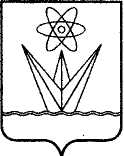 АДМИНИСТРАЦИЯЗАКРЫТОГО АДМИНИСТРАТИВНО – ТЕРРИТОРИАЛЬНОГО ОБРАЗОВАНИЯ  ГОРОД  ЗЕЛЕНОГОРСККРАСНОЯРСКОГО КРАЯП О С Т А Н О В Л Е Н И ЕАДМИНИСТРАЦИЯЗАКРЫТОГО АДМИНИСТРАТИВНО – ТЕРРИТОРИАЛЬНОГО ОБРАЗОВАНИЯ  ГОРОД  ЗЕЛЕНОГОРСККРАСНОЯРСКОГО КРАЯП О С Т А Н О В Л Е Н И ЕАДМИНИСТРАЦИЯЗАКРЫТОГО АДМИНИСТРАТИВНО – ТЕРРИТОРИАЛЬНОГО ОБРАЗОВАНИЯ  ГОРОД  ЗЕЛЕНОГОРСККРАСНОЯРСКОГО КРАЯП О С Т А Н О В Л Е Н И ЕАДМИНИСТРАЦИЯЗАКРЫТОГО АДМИНИСТРАТИВНО – ТЕРРИТОРИАЛЬНОГО ОБРАЗОВАНИЯ  ГОРОД  ЗЕЛЕНОГОРСККРАСНОЯРСКОГО КРАЯП О С Т А Н О В Л Е Н И ЕАДМИНИСТРАЦИЯЗАКРЫТОГО АДМИНИСТРАТИВНО – ТЕРРИТОРИАЛЬНОГО ОБРАЗОВАНИЯ  ГОРОД  ЗЕЛЕНОГОРСККРАСНОЯРСКОГО КРАЯП О С Т А Н О В Л Е Н И Е21.02.2023г. Зеленогорскг. Зеленогорск№33-пГлава ЗАТО г. Зеленогорск                                          М.В. Сперанский Приложение к постановлению Администрации ЗАТО г. Зеленогорскот  21.02.2023      №  33-п№ п/пАдрес общежитияв г. ЗеленогорскеКрасноярского краяСтоимость услуг по содержанию в месяц, руб. за 1 кв. м площади комнат1ул. Бортникова, д. 21187,452ул. Гагарина, д. 20233,763ул. Гагарина, д. 22301,334ул. Мира, д. 3, кв. 2176,795ул. Мира, д. 21а197,736ул. Мира, д. 21188,977ул. Советская, д. 6180,718ул. Советская, д. 7175,82